DIPLOMADO EN TUTORIAS ACADEMICAS INTEGRALES PARA LA DOCENCIA(MODULO 3: Herramientas en la actividad Tutorial)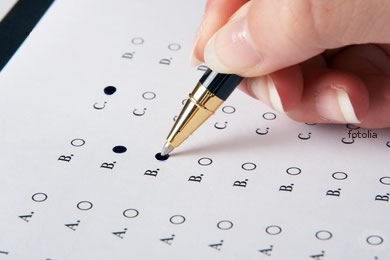 Maestra: Janeth Berenice Bañuelos Vizcarra.ACTIVIDAD 3:Objetivo de aprendizaje:Diseñará un plan de acción detallado para llevar una tutoría planeada y organizada en función a las necesidades de cada tutorado.
Instrucciones: Lea el documento denominado “Estructura del plan de Acción Tutorial” que se sugiere como Recurso Didáctico y de Apoyo. 

Elabore por escrito un Plan de Acción Tutorial para el trabajo con los cuatro alumnos seleccionados para tutorías con base en la estructura propuesta en el documento anterior (si hay dudas sobre algún aspecto consulte a la coordinadora de tutorías). La tutoría se debe planear para 7 semanas; el proceso inicia formalmente el 23 de marzo y concluye el 31 de mayo, y es necesario especificar fecha, tema, objetivo, actividad y forma de evaluación que se propone para cada sesión. 

Para la selección de las actividades puede consultar en internet, basarse en las ligas sugeridas en los recursos o en el material que se tiene en la oficina de tutorías.PLAN DE ACCION TUTORIAL PARA LOS ALUMNOS DE ADMINISTRACION DE EMPRESAS (CHAPULTEPEC) 1°AFechaTema ObjetivoActividadForma de EvaluaciónSEMANA 1Análisis de Resultados sobre Autoestima y Técnicas de EstudioCrear consciencia en el alumnos sobre las áreas a trabajar para un buen desempeño escolar y personal.Conversar sobre los resultados de los PITS.PIT 4, PIT 5 y PIT 8SEMANA 2Detección de NecesidadesIndagar si el caso es propio de Tutorías o CAPIEntrevistar al alumno en base a una historia clínica para indagar sobre su situación escolar y si existe alguna otra necesidad a intervenir.PIT 5 SEMANA 3Estilo de AprendizajeDetectar el estilo de aprendizaje predominante que tiene el alumno.Aplicación de prueba para detectar estilo de aprendizaje, analizar hábitos de estudio, realizar propuestas de técnicas para estudiar según resultados.PIT 5 y prueba de detección de estilos de aprendizajeSEMANA 4Aplicación de técnicas de aprendizajeEstimular el estilo de aprendizaje del alumno por medio de técnicas y ejercicios.Revisar ejercicios realizados en casa, indagar sobre vivencia al utilizarla técnica, búsqueda de alternativas para  tener mas herramientas al estudiar y concentrarse.PIT 5, Ejercicios de tarea.SEMANA 5Escuela y vida personalOrientar sobre el equilibrio entre los aspectos personales y la escuela.Aplicación de formato FODA para indagar sobre fortalezas y debilidades y como estas influyen en el ámbito escolar.PIT 5, FODASEMANA 6Retroalimentación de Técnicas de Estudio y trabajo personal trabajadoMotivar en persistir con las técnicas de estudio y la confianza en si mismo.Conversación sobre los logros obtenidos, avances y situaciones para seguir trabajando.PIT 11SEMANA 7Cierre de labor en TutoríasOrganizar carpeta para entrega a coordinación de TutoríasOrganización de PITS aplicados a tutorados, llenado de formatos 10 y 12.PIT 10 y PIT 12